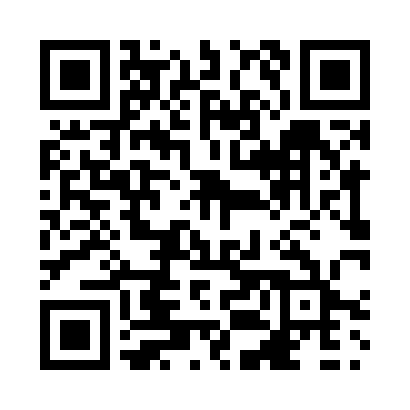 Prayer times for Tide Head, New Brunswick, CanadaWed 1 May 2024 - Fri 31 May 2024High Latitude Method: Angle Based RulePrayer Calculation Method: Islamic Society of North AmericaAsar Calculation Method: HanafiPrayer times provided by https://www.salahtimes.comDateDayFajrSunriseDhuhrAsrMaghribIsha1Wed4:256:081:246:288:4110:242Thu4:236:061:246:298:4210:263Fri4:216:051:246:298:4410:284Sat4:186:031:246:308:4510:315Sun4:166:021:246:318:4710:336Mon4:146:001:246:328:4810:357Tue4:115:591:246:338:4910:378Wed4:095:571:246:348:5110:399Thu4:075:561:246:348:5210:4110Fri4:055:541:236:358:5310:4311Sat4:035:531:236:368:5510:4512Sun4:005:521:236:378:5610:4813Mon3:585:501:236:388:5710:5014Tue3:565:491:236:388:5910:5215Wed3:545:481:236:399:0010:5416Thu3:525:461:236:409:0110:5617Fri3:505:451:246:419:0210:5818Sat3:485:441:246:419:0411:0019Sun3:465:431:246:429:0511:0220Mon3:445:421:246:439:0611:0421Tue3:425:411:246:439:0711:0722Wed3:405:401:246:449:0811:0923Thu3:385:391:246:459:1011:1124Fri3:365:381:246:469:1111:1325Sat3:355:371:246:469:1211:1526Sun3:335:361:246:479:1311:1627Mon3:315:351:246:479:1411:1828Tue3:305:341:246:489:1511:2029Wed3:295:341:256:499:1611:2030Thu3:295:331:256:499:1711:2131Fri3:295:321:256:509:1811:22